Calcul : révision des opérationsPose et calcule : 1875 + 670 + 384 = 6480 – 972 = 6571 x 5 = 3708 x 47 =BONUS : 80739 x 398 =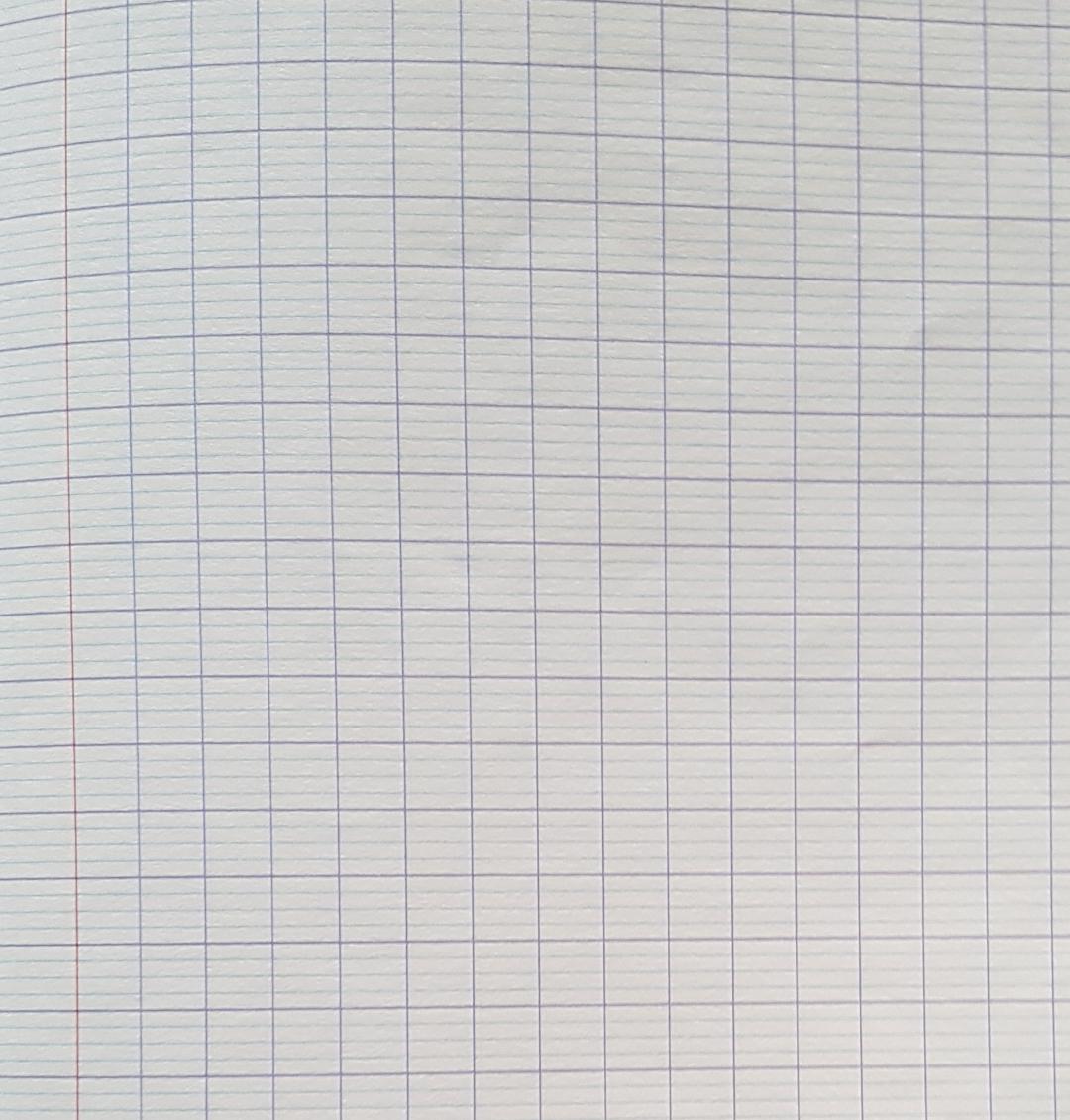 